                                                                          -20Ф                   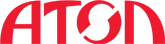 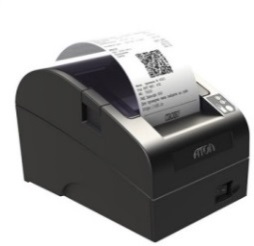 Онлайн касса АТОЛ 20Ф – бюджетное решение, благодаря которому вы оптимизируете и ускорите процесс торговли. Одна из самых популярных моделей в линейке АТОЛ, соотношении невысокой цены и высокой производительности. Аппарат рассчитан на скоростную обработку платежей от большого количества клиентов в короткое время, позволяет генерировать и печатать QR-коды менее чем за 1 секунду.
Соответствует 54-ФЗ и подходит для работы с ЕГАИС! Высокая скорость печати и авто-отреза ускоряют обслуживание, а ресурсный запас ленты в 100 км дает возможность длительной работы без ее замены (замена производится всего за 3 секунды).Способ печатиТермопечатьКачество печати, dpi203АвтоотрезДа, ресурс 500 000 отрезовШирина чека44/58/80 ммСкорость печати мм/сдо 100Количество символов в строкеот 48 до 64 (при бумаге 80 мм)Количество символов в строкеот 32 до 48 (при бумаге 58 мм)Количество символов в строкеот 24 до 27 (при бумаге 44 мм)Диаметр рулона, мм83Подключение денежного ящикаДа, 24VПодключение к ПКUSB, Wi-Fi, Bluetooth (опционально)Передача данных в ОФД USB, 2G/3G, BT или Wi-Fi (опционально)Питание 24В от блока питанияИнтерфейсWi-Fi Опция, Enternet Нет, Bluetooth ОпцияГабариты, мм 131х135х195Вес нетто, кг 1,1Совместимость с ОП Windows, Linux, Android или iOSЦвет Темно-серыйРесурс, км (заявленный)100